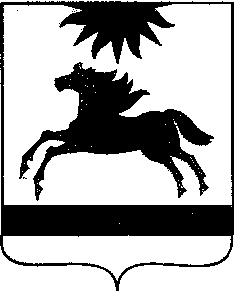   ЧЕЛЯБИНСКАЯ ОБЛАСТЬСОБРАНИЕ ДЕПУТАТОВАРГАЯШСКОГО МУНИЦИПАЛЬНОГО РАЙОНАРЕШЕНИЕВ соответствии с Федеральным Законом № 178-ФЗ от 21.12.2001 «О приватизации государственного и муниципального имущества», Положением «О порядке владения, пользования и распоряжения имуществом, находящимся в муниципальной собственности Аргаяшского муниципального района», утвержденного решением Собрание депутатов Аргаяшского муниципального района от 29.06.2016 года № 52Собрание депутатов Аргаяшского муниципального района РЕШАЕТ:1. Утвердить план приватизации муниципального имущества Аргаяшского муниципального района на 2022 год (приложение). 2. Настоящее решение подлежит опубликованию в информационном вестнике администрации и Собрания депутатов Аргаяшского муниципального района «Аргаяшский вестник» и размещению на официальном сайте Аргаяшского муниципального района. 3. Настоящее решение вступает в силу со дня подписания.Председатель Собрания депутатовАргаяшского муниципального района                                                               Л.Ф. ЮсуповаПланприватизации муниципального имущества Аргаяшского муниципального района по объектам на 2022 год16 февраля 2022 г. № 204Об утверждении плана приватизации муниципального имущества Аргаяшского муниципального района на 2022 год	Приложениек решению Собрания депутатовАргаяшского муниципального районаот 16 февраля 2022 г. № 204№Наименование объекта, характеристикаАдрес, местоположениеПлощадь объекта, кв.м1Жилой дом:кадастровый номер КН:74:02:0801007:22  земельный участок:кадастровый номер КН: 74:02:0801007:3с. Кузнецкое, ул. Октябрьская, д. 63Дом – 17,2 кв.м.Зем. участок – 800 кв.м.2Нежилое здание-котельная: этажность: 3, в том числе подземный 1, кадастровый номер 74:02:0501002:1029Челябинская область, Аргаяшский район, д. Дербишева,ул. Плановая, д.881199,73Аренда нежилого здания – баня, этажность: 1, кадастровый номер 74:02:0501006:1034Челябинская область, Аргаяшский район, д. Дербишева, ул. Лесная, д.32а192,04Аренда здания автостанцииНазначение: нежилоеЭтаж: 1 кадастровый номер КН: 74:020201054:1019и земельный участок, кадастровый номер КН: 74:02:0000000:760с. Аргаяш, ул. Гагарина, 27 аЗдание – 72,4 кв.м.Зем. участок – 2610 кв.м.5Объект незавершенного строительства (детский сад), который подлежит демонтажу (разборке с целью сноса) и реализации пригодных стройматериаловп. Ишалино, ул. Новая, д.36-6Нежилое здание кадастровый номер КН:74:02:1209001:1051 и земельный участок кадастровый номер КН:74:02:1209001:1048п. Южный Горняк, ул. Заповедная, д.10аЗдание – 110,7 кв.м.Зем. участок – 2000,0 кв.м.